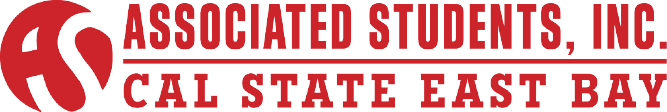 Executive Committee MeetingDavid M. Lopez, President/CEO & Chair5:00pm – 6:30pmThursday, July 30th, 2015ASI Board Room, 2nd Floor, New UU Building Conferencing Instructions:	Dial in the access telephone number 888-935-1819Enter participant pass code 5084625 followed by # signCALL TO ORDERROLL CALLACTION ITEM - Approval of the AgendaACTION ITEM – Approval of Minutes of July 20th, 2015PUBLIC COMMENT – Public Comment is intended as a time for any member of the public to address the board on any issues affecting ASI and/or the California State University, East Bay.NEW BUSINESS ITEMS:DISCUSSION ITEM – Budget 2015-16 (VP of Finance)INFORMATION ITEM – Club Funding MarketingDISCUSSION ITEM – Bylaws Revisions (VP of Internal Affairs)DISCUSSION ITEM – Board of Director Evaluation (Closed Session) DISCUSSION ITEM – CSSA Financial Aid Special OfficerDISCUSSION ITEM – Research Committee (VP of External)  OLD BUSINESS ITEMS:ACTION ITEM – Approval of Hendrix’s CSSA TravelROUND TABLE REMAKRS 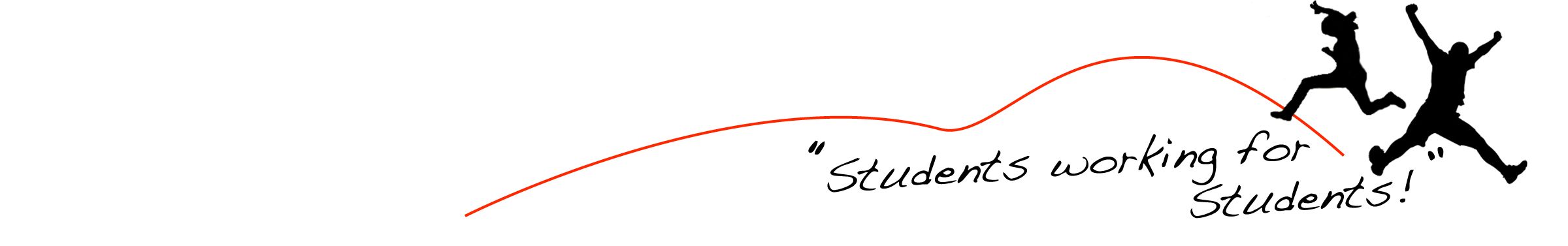 